MSC Industrial Supply Info SheetSBPO19200192FACILITIES MRO (Maintenance, Repair and Operations)STATE OF IDAHOThe information provided in this Info Sheet is for MSC Industrial Supply only. Information will vary on a contract by contract basis.CATEGORY AWARDSAWARDS BY AREACATEGORY DISCOUNTS:This percent discount will be the minimum allowable discount on Contract purchases for all purchases in the designated Area, within that category. These discounts will be considered “Ceiling Pricing” in that a Contractor may increase the discount, or provide more advantageous pricing in any way for any reason (example: high quantity, large dollar single purchase, etc.). CONTACT INFORMATION:MAIN POINT OF CONTACT:					BACKUP POINT OF CONTACT:Mary Wadding – MSC Dedicated Customer Service		Kathleen Von Arx – MSC Dedicated Customer ServicePhone: (800) 210-4019						Phone: (800) 210-4019Fax: (800) 210-4614						Fax: (800) 210-46142300 Newlands Dr. E						2300 Newlands Dr. EFernley, NV 89408						Fernley, NV 89408WaddingM@mscdirect.com					Kathleen.VonArx@mscdirect.com FOR INVOICING ISSUES:MSC Dedicated Customer ServicePhone: (800) 210-4019Fax: (800) 210-46142300 Newlands Dr. E
Fernley, NV 89408PHYSICAL LOCATIONS:NONE IN IDAHO: MSC Industrial Supply has over 85 branches and five major Customer Fulfillment Centers strategically located throughout the United States to serve your needs quickly and efficiently. No matter where you are, we can get inventory to you fast. Use the link below to see all the locationshttps://www.mscdirect.com/corporate/locationsORDERING INFORMATION:You must be registered and logged in to receive Idaho’s State contract pricing.  New to MSC? Please call your dedicated MSC team to set up your account: HOW TO PLACE AN ORDER OVER THE PHONE:Please call your MSC Dedicated Customer ServicePhone: (800) 210-4019HOW TO PLACE AN ORDER VIA FAX:Please send quote or PO to your MSC Dedicated Customer ServiceFax: (800) 210-4614CATEGORY DESCRIPTIONS:Allowable products for each category are detailed below:MANDATORY USE CATEGORIES:CATEGORY 1. HVAC: UNSPSC Code 4010The products allowed in this category include but are not limited to: motors, fans, ventilators, evaporation coolers/coils, condenser units, blowers, air cleaners, controls, thermostats, portable heaters, ductwork and fittings, gases, etc. No installation, maintenance or repair services are included.CATEGORY 3. Lamps, Ballasts & Fixtures: UNSPSC Codes 3911 and 3910The products allowed in this category include but are not limited to: LED/CFL lamps or bulbs, ballasts, lighting fixtures, lighting retro fit kits, light bars (non-automotive) light diffusers, track lighting, recessed lighting, lighting accessories. EXCLUDED: light towers with attached generators and portable lighting (see Category 12 Batteries and Flashlights). No installation, maintenance or repair services are included.CATEGORY 7. Plumbing: UNSPSC Codes 3018 through 4014The products allowed in this category include but are not limited to: filters, faucets, pipes, clamps, seals, sink components, drains, shower and tub components, toilet seats and units, valves, repair parts, PVC pipe, copper tubing, brass and standard pipe fittings, etc. No installation, maintenance or repair services are included.CATEGORY 10. Safety: UNSPSC Code 4618 The products allowed in this category include but are not limited to: spill kits, hazardous waste disposal kits/supplies, safety glasses/goggles, respiratory protection, fall protection, safety hoods, safety/work gloves, ear plugs/protection, hard hats, safety vests, eye washers/eye wash stations, safety ladders, elbow/knee guards/protectors, safety floor mats, anti-static equipment/supplies. EXCLUDED: public safety equipment, footwear, and uniforms.  No installation, maintenance or repair services are included.OPTIONAL USE CATEGORIES:Optional use categories will not be mandatory use for state agencies.CATEGORY 12. Batteries & Flashlights: UNSPNC Codes 26111702, 39111610 The products allowed in this category include but are not limited to: Standard batteries (AA, AAA, C, D, 9-volt etc.), lithium Ion batteries, specialty batteries, flashlights, portable lighting, etc. EXCLUDED: Automotive related products and light towers. No installation, maintenance or repair services are included.CATEGORY 13. Outdoor Garden: UNSPNC Code 27112The products allowed in this category include but are not limited to: hardscaping, potting soils, fertilizer, ground covers, sprinklers and all related sprinkler system hardware (pipe, sprinkler heads, pipe glue, etc.), wheel barrows, chainsaws, power washers, lawn mowers, trimmers, blowers, garden tools, etc. EXCLUDED: live plants/trees. No installation, maintenance or repair services are included.CATEGORY 14. Welding/Soldering: UNSPNC Code 2327 (does not include gas)The products allowed in this category include but are not limited to: plasma and arc welders, solder, flux, welding wire and pencils, soldering irons, torch strikers etc.  No installation, maintenance or repair services are included.CATEGORY 15. Security: UNSPNC Code 4617The products allowed in this category include but are not limited to: Padlocks, door locks, chain, lockers, lock or key boxes, safes, etc. EXCLUDED: alarm systems, surveillance systems, body scanners, video monitors. No installation, maintenance or repair services are included.CATEGORY 16. Pneumatic Tools: UNSPNC Code 2713The products allowed in this category include but are not limited to pneumatic versions of any of the following: hammers, drills, compressors/related hoses, sanders, hand tools. etc. No installation, maintenance or repair services are included.CATEGORY 17. Motors & Accessories: UNSPNC Codes 2700 and 2711The products allowed in this category include but are not limited to: generators, electric motors, belts, pulleys, gears, power transmissions, etc. EXCLUDED: Automotive related products. No installation, maintenance or repair services are included.CATEGORY 18. Material Handling: UNSPNC Codes 2410 and 3019The products allowed in this category include but are not limited to: Carts, scales, bubble wrap/packaging materials, boxes, shelving, tape measures, levels, storage, ladders, winches, pallets, dolly, casters, etc. No installation, maintenance or repair services are included.AREAS:Areas are demonstrated by the map below: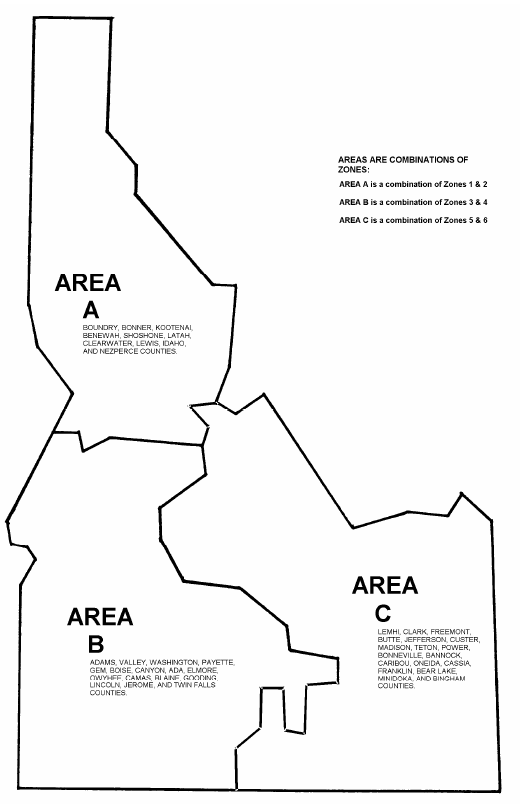 MSC Industrial SupplyCat 1 HVACCat 3 Lamps, Ballasts FixturesCat 7 PlumbingCat 10 SafetyCat 12 Batteries & FlashlightsCat 13 Outdoor GardenCat 14 Welding & SolderingCat 15 SecurityCat 16 Pneumatic ToolsCat 17 Motors & AccessoriesCat 18 Material HandlingCat 1 HVACAREA AAREA BAREA CCat 7 PlumbingAREA AAREA BAREA CSid Tool Co (MSC)XXXSid Tool Co (MSC)XXXWW GraingerXXXWW GraingerXXXCat 3 Lamps, Ballasts FixturesAREA AAREA BAREA CCat 10 SafetyAREA AAREA BAREA CGraybarXXFastenalXXXSid Tool Co (MSC)XSid Tool Co (MSC)XXXWW GraingerXXXWW GraingerXXXMandatory Use Categories:Area AArea BArea C1. HVAC15%15%15%3. Lamps, Ballasts & Fixtures12%NOT AWARDEDNOT AWARDED7. Plumbing15%15%15%10. Safety26%26%26%Optional Use Categories:Area AArea BArea C12. Batteries & Flashlights15%15%15%13. Outdoor garden, etc.15%15%15%14. Welding/soldering15%15%15%15. Security15%15%15%16. Pneumatic Tools15%15%15%17. Motors & Accessories15%15%15%18. Material Handling15%15%15%